Cíl: [Jaký je váš nejbližší profesní cíl? Abyste upoutali pozornost, buďte struční a výstižní.]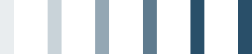 [Vaše jméno], [Titul]Telefon: [Telefonní číslo] | E-mail: [E-mailová adresa][Ulice a číslo popisné, PSČ a město]VzděláníPraxePraxe[Šest oddílů této stránky, do kterých můžete přidávat svůj obsah (jako je tento), má pevnou výšku, takže se nemusíte starat o rozložení stránky. Do každého z těchto oddílů se vejde asi tolik textu, kolik vidíte tady v těch třech odstavcích s tipy.Když si budete chtít svůj životopis prohlédnout s kompletním formátováním a rozložením stránky, tak na kartě Zobrazení na pásu karet klikněte na Zobrazení pro čtení.][Pokud chcete zástupný text nahradit vlastním textem, stačí ho vybrat a začít psát.Aby byl výsledek co nejlepší, nezahrnujte do výběru mezeru nalevo ani napravo od vybraných znaků.][Potřebujete přidat víc textu? Dá se jednoduše zařídit, aby váš obsah vypadal skvěle.K veškerému formátování textu, které vidíte v tomto dokumentu, se rychle dostanete ve skupině Styly na kartě Domů.]PraxeOcenění a členství v organizacíchSchopnosti a dovednosti[Název pracovní pozice][Název společnosti][Sem patří stručný přehled vašich hlavních pracovních povinností a největších úspěchů.][Jste prezidentem studentského spolku nebo vedoucím skupiny dobrovolníků pracujících pro charitativní organizaci? Jste přirozená vůdčí osobnost, tak se tím pochlubte.][Získání odborných znalostí vás stálo nemalé úsilí, tak se za to teď nestyďte. Uveďte tady hlavní schopnosti, které jsou pro vaši profesi relevantní.]